شعر عن راس السنة الهجرية 1445من الشعر الجميل والرائع الذي يروي أحداث الهجرة ومرافقة الصديق رضي الله عنه لخير البرية محمد صلى الله عليه وسلم في رحلته بين المكة والمدينة، حيث طوت أقدامه الشريفة البيداء فمروا سوياً بغار حراء فمروا بكثير من الأحداث مما روي بتاريخنا كمسلمين، فقيل:هاجرت لله تطوي البيد مصطحبا ً ** خلاً وفـــيـاً.. كريم النفس هاديهاهــــو الإمـــام أبو بكـــر وقصتــه ** رب السماوات في القرآن يرويهايقول في الغار لا تحزن لصاحبه ** فحســــبنا الله: ما أسمـى معــانيهـاهاجرت لله تبغي نصـر دعوتنا ** وتســأل الله نجحـاً في مباديهــاهذي المدينة قد لاحت طلائعـها ** والبشـر من أهلها يعلو نواصيها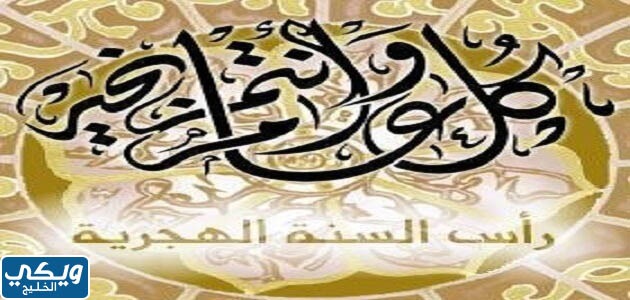 أجمل شعر عن راس السنة الهجرية الجديدة 1445قدم الشعراء على مر التاريخ أنشودات شعرية شتى عبروا بها كن كنائن النفس وسرائرها من مشاعر السعادة والرضا أن الله من عليهم بنعمة الإسلام، وخير مصدر للإلهام كان ما يستوحى من دروس هجرة النبي بعد أعوام من كيد الكائدين، فقيل بالشعر ما يلي:في يوم الهجرة أشواق *** تنبي عن مكنون السرتنبي عن حب مكنون *** نهر اﻷشواق به يجريخطوات خطت أمجادا *** تمتد إلى يوم النشرخطوات باركها المولى *** غراء تبشر بالنصرفي يوم الهجرة موعظة *** ودروس شعت كالدرشاهد أيضًا: اذاعة عن السنة الهجرية الجديدة PDF بالعناصر كاملةأبيات شعر عن السنة الهجرية الجديدةكثيرة هي أبيات الشعر الجميلة التي صدحت بها حناجر الأدباء والشعراء بمناسبة دخول السنة الهجرية الجديدة، والتي سيقدم في الآتي ألطف وأقوى ما قيل منها خلال السنوات الأخيرة:يقول الشاعر رضا الجنيدي بحق هجرة النبي في قصيدته الشهرية قريش تمادت على النبي:وجاءَ قضاءُ الإلهِ إلينا .... ونحو المدينةِ شُدَّ الرحالْمضوا عن ديارٍ لكمْ عمَّروها .. وكلّ المتاعِ وكلّ العيالْولبُّوا لداعي الإله نداءً ......نداءَ التآخي فنعم الوصالْكما قال الشاعر وليد الأعظمي في قصيدته المعروفة عن الهجرة والتي تحمل عنوان "يا هجرة المصطفى":هاجرت يا خير خلق الله قاطبةً .... من مكةً بعد ما زاد الأذى فيهاهاجرت لما رأيت الناس في ظلم .... وكنت بدرا منيراً في دياجيهاهاجرت لما رأيت الجهل منتشراً .... والشر والكفر قد عمّا بواديهابينما أبدع الشاعر صالح العمري بقصيدته نفحات عن الهجرة فقال:في الهجرة الغراء ذكرى معهدٍ ... نستلهمُ الأمجاد من خطراتهتاريخ أمتنا. . ومنبع عزّنا ............. ودروبنا تزهو بإشراقاتهفيه الحضارة والبشارة والتقى ..... ومُقِيل هذا الكون من عثراتهشاهد أيضًا: قصيدة توجت باسمك اشعاري مكتوبةقصيدة عن راس السنة الهجريةيرتبط التاريخ الإسلامي العريق برمته بحادثة الهجرة وخروج النبي محمد صلي الله عليه وسلم من مكة مرغماً إلى المدينة المنورة بصحبة الصديق، بعدما نزل على النبي وحي الله للنجاة بالنفس والدين من كيد الكائدين، لمنه عاد إليها بنصرٍ مؤزر من الله فاتحاً وناشراً للإسلام، فقيل:هيّا نُصَلِّ على الرّسولِ محمّدٍ ** صلّى وسلّمَ مَنْ لَهُ صلَواتييا مَن لهُ شهِدَ الجبابرةُ الأُلى ** قالوا: أمينٌ صادقُ الخطُواتِسبحانَ ربّي كيفَ باتَ مُفَكِّراً ** مُتَأمِّلاً في الكونِ في الخَلَواتِرقّتْ شمائِلُهُ توقَّدَ ذهنُهُ ** فأتاهُ جبريلٌ معَ الآياتِشاهد أيضًا: قصة قصيدة الله نشد ياحمود عن معرفة يومقصيدة لاستقبال السنة الهجرية الجديدةإنّ التهنئة باستقبال عام هجري جديد هي سمة الأيام الأواخر من ذي الحجة وما يليها من أيام بداية العام الهجري بمطلع المحرم من كل عام، ومن المعايدات والتهنئة مشاركة الآخرين أبياتاً من الشعر فيها المعايدات وتهاني دخول المحرم، كما في قول الشاعر:كل عام .. هكـذا قالـوا .. وأنتم في هنـاء - - نسـأل الـلـه لكـم في عيشكم خيـر البقـاءقد مضى عام وزاد العمر عاماً في عناء - - ودنـا الإنسان يسعى مسـرعاً نحو اللقـاءحـيـث يلقـاه المليـك إن بسـعـد ورضـاء - -  أو بنـار تصطـلـيـه إن يكـن أهـل شـقـاءفالحيـاة إخوتي فيما أرى محض وعـاء - -  كـلمــا زاد امـتـلاء آذن المـرءَ انـتـهــاءشاهد أيضًا: قصيدة راكان بن حثلين في زوجتهشعر ترحيب بالعام الهجري الجديد 1445كثيرةً هي أبيات الشعر التي يستشف منها الترحيب بقدوم أيام السنة الهجرية الجديدة، لكن قصيدة "أهلًا بـعامِ بالـجمال تـجمَّـلا" من أروعها، والتي قيل في مطلعها:أهلًا بـعامِ بالـجمال تـجمَّـلا ...... وأتى على كـــلّ الـعـبـاد وأقــبـلايا أحمد الـمـخـتار عَـفـوا إنـّـنـي .. فــي عَامـنا الـهـجري أتـيت مـهرولاولــكـم تــذكّـرت الـصـّحـابة مـنـهم ...  مــــن رافَــــق الــنّـور الـمُـبـين وهــلّـلاأبـكي عـلى عصر الرّسول وخافقي .... يـشـدو بـأصـحاب الـحّـبيب ومَـا تـلاشاهد أيضًا: هل السنة الهجرية هي سنة شمسية ضوئية قمريةقصيدة وداع العام الهجري مكتوبةفي وداع العام الهجري تبكي القلوب على فاتها مما يرضي الله ن عمل صالح وطاعات، فالعبد المؤمن شخصاً طامعاً بكرم الله وطامحاً له، ومن أجمل الشعر الذي قيل في هذا النحو ما يلي:مضى العام لم أحص الذنوب حسابا ******** وها انا ارجو غافرا توابامضى العام في النسيان والجهل والجفاء *** ولم افعلن فعلا أراه صوابامضى العام في التسويف والغي والهوى *** وها هو قلبي للقريب أناباتجاوزت حد الاربعين وحالتي ********* تدل على ظلمي وعقلي غابا